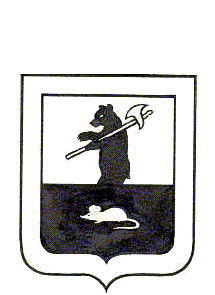 АДМИНИСТРАЦИЯ  городского  поселения  МышкинПОСТАНОВЛЕНИЕг. М ы ш к и н от   04.09. 2013 г.   №  98Об утверждении Плана мероприятий по мобилизации доходов бюджета городского поселения Мышкин на 2013-2016 годы       В соответствии с Федеральными законами от 06.10.2003 N 131-ФЗ "Об общих принципах организации местного самоуправления в Российской Федерации", в целях реализации мер, направленных на обеспечение финансовой устойчивости, увеличение доходной части бюджета городского поселения Мышкин, на основании Устава городского поселения Мышкин администрация городского поселения ПОСТАНОВЛЯЕТ:            1. Утвердить План мероприятий по мобилизации доходов бюджета городского поселения Мышкин на 2013-2016 годы (Приложение №1).2. Настоящее постановление разместить на официальном сайте администрации городского поселения Мышкин.3. Контроль исполнения настоящего постановления оставляю за собой.Глава городскогопоселения Мышкин                                                              А.П. ЛыткинПриложение 1 к Постановлению Администрации городского поселения Мышкин  от 04.09.2013 г. № 98План   мероприятий по мобилизации доходов бюджета городского  поселения  Мышкин на 2014-2016 годы№п/п Мероприятия, способствующие увеличению доходов бюджета городского поселения МышкинСрок исполненияОтветственные исполнители1.  Прогнозирование и исполнение доходов  бюджета городского  поселения Мышкин 1.  Прогнозирование и исполнение доходов  бюджета городского  поселения Мышкин 1.  Прогнозирование и исполнение доходов  бюджета городского  поселения Мышкин 1.  Прогнозирование и исполнение доходов  бюджета городского  поселения Мышкин 1.1Проведение анализа работы Администрации городского   поселения  Мышкин  по   мобилизации  доходного потенциала  бюджета   поселения  ежеквартальноКомиссия по бюджету, налогам и финансам администрации городского   поселения Мышкин1.2Проведение инвентаризации имущества находящегося в муниципальной собственности в целях более эффективного его использования       ежегодноСпециалисты администрации1.3Проведение государственной регистрации права муниципальной собственности на объекты недвижимостивесь периодСпециалисты администрации1.4Организация работы по актуализации налогооблагаемой базы по налогам на имущество:- проведение сверки объектов капитального строительства, принадлежащих физическим лицам, не имеющих инвентаризационной стоимости;- организация работы по идентификации сведений о земельных участках.ежегодноСпециалисты администрации 1.5Обеспечение представления в Межрайонную инспекцию ФНС № 8 по Ярославской области сведений о земельных участках, признаваемых объектом налогообложения земельным налогом, в полном объеме  до 01.02.2014 г.Специалисты администрации 1.6Осуществление в пределах своей компетенции муниципального земельного контроля за использованием земельных участков, за соблюдением порядка, исключающего самовольное занятие земельных участков или их использование без оформленных в установленном порядке правоустанавливающих документов, направление материалов по выявленным нарушениям в органы государственного контроля. регулярно в течение года (не реже одного раза в месяц)Специалисты администрации1.7Проведение разъяснительной работы среди населения по применению налогового законодательства, законодательства по земельно- имущественным правоотношениям, включая публикации в средствах массовой информациивесь периодАдминистрация городского  поселения  Мышкин1.9Размещение информации и нормативно правовых актов в части налогового законодательства на интернет-сайте Администрации городского   поселения Мышкин   регулярно в течение года (не реже одного раза в месяц)Специалисты администрации2. Организация работы по сокращению задолженности по налоговым и неналоговым платежам в  бюджет  городского   поселения  Мышкин2. Организация работы по сокращению задолженности по налоговым и неналоговым платежам в  бюджет  городского   поселения  Мышкин2. Организация работы по сокращению задолженности по налоговым и неналоговым платежам в  бюджет  городского   поселения  Мышкин2. Организация работы по сокращению задолженности по налоговым и неналоговым платежам в  бюджет  городского   поселения  Мышкин2.1Организация и проведение заседаний комиссии по бюджету, налогам и финансам администрации городского   поселения  Мышкинодин раз в месяцСпециалисты администрации 2.2 Проведение индивидуальной работы с организациями, имеющими задолженность по налогам и сборам, зачисляемым в  бюджет  городского   поселения  Мышкинвесь периодАдминистрация городского поселения Мышкин2.3Проведение информационно-разъяснительной работы среди населения по вопросам  исчисления и уплаты   местных налогов и неналоговых платежей, действующих налоговых льготах, установленных для  физических лиц путем размещения информации на официальном сайте, в средствах массовой информации регулярно в течение годаСпециалисты администрации2.4Осуществление контроля за полнотой начисления и своевременностью взимания доходов, администрируемых Администрацией городского поселения Мышкинрегулярно в течение годаСпециалисты администрации2.5Обеспечение своевременного заключения дополнительных соглашений по аренде муниципального имущества при изменении реквизитов зачисления или размера арендной платы.по мере издания нормативных правовых актов об изменении реквизитов зачисления или размера арендной платыСпециалисты администрации3. Осуществление анализа обоснованности и эффективности применения налоговых льгот3. Осуществление анализа обоснованности и эффективности применения налоговых льгот3. Осуществление анализа обоснованности и эффективности применения налоговых льгот3. Осуществление анализа обоснованности и эффективности применения налоговых льгот3.1Оценка потерь от фактически реализованных федеральных, региональных и местных налоговых льгот по поселениюиюль 2014июль 2015июль 2016Специалисты администрации3.2Подготовка и внесение в установленном порядке предложений по сокращению неэффективных малоэффективных налоговых льгот и реализация мер, направленных на оптимизацию налоговых льгот, установленных правовыми актами поселения.июль 2014июль 2015июль 2016Специалисты администрации4. Совершенствование законодательной и нормативной правовойбазы по вопросам налогообложения4. Совершенствование законодательной и нормативной правовойбазы по вопросам налогообложения4. Совершенствование законодательной и нормативной правовойбазы по вопросам налогообложения4. Совершенствование законодательной и нормативной правовойбазы по вопросам налогообложения4.1Подготовка проектов решений о налогах в целях приведения действующих решений в соответствие с федеральным и областным законодательствомпо мере необходимостиСпециалисты администрации4.2Организация работы по подготовке к введению налога на недвижимость на территории  поселения 2014 годАдминистрация  городского  поселения Мышкин 5. Организация работы с хозяйствующими субъектами5. Организация работы с хозяйствующими субъектами5. Организация работы с хозяйствующими субъектами5. Организация работы с хозяйствующими субъектами5.1Мониторинг уплаты налогов в  бюджет  поселения крупнейшими налогоплательщикамиежеквартальноСпециалисты администрации